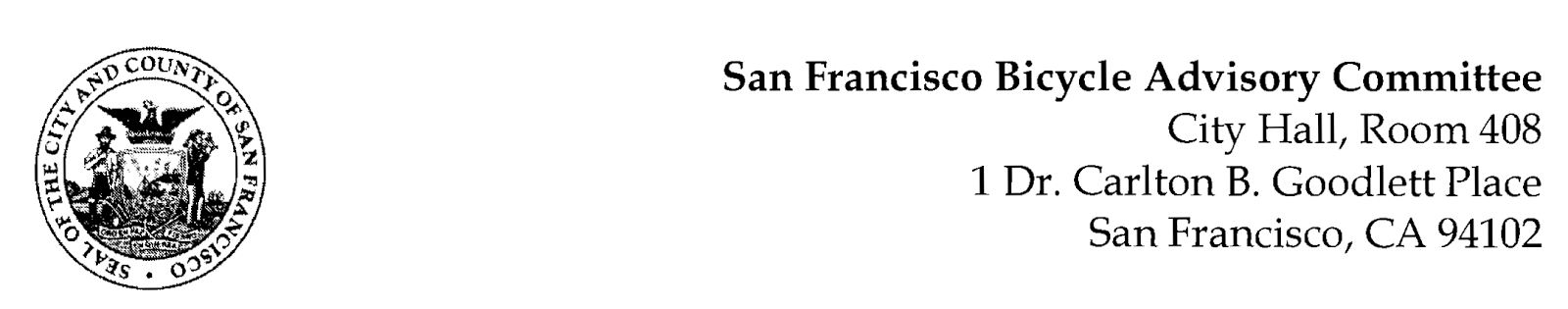 https://www.facebook.com/events/208979257630917MEETING AGENDAMonday, March 22, 2021Members: District 1 – Ms. Kristin Tieche- (Vice Chair), District 2 – Ms. Sarah Boudreau , District 3 – Mr. Marc Brandt, District 4 – Open, District 5 -Ms. Melyssa Mendoza (Secretary), District 6 – Ms. Mary Kay Chin, District 7 – Mr. Bert Hill (Chair), District 8 – Ms. Diane Serafini, District 9 – Mx. Kisai Henriquez, District 10 – Mr. Paul Wells, District 11 – Mr. Jeffrey TaliaferroORDER OF BUSINESSRoll Call – Determination of QuorumAnnouncements & Acknowledgments Approve Minutes – Monday, February 22, 2021    Public Comment (Discussion Item)  The public may address the Committee on any matter within the jurisdiction of the Committee.  This should not relate to any item on this agenda since the Committee will take public comment after it discusses and/or before voting on each agenda item.  The Committee requests that each person limit him/herself to three minutesCommittee Member Reports (Information)Chairman's Report – Livable City, PortolaCommittee Member Reports
Governmental/Organizational/Committee Reports (Discussion Item)  SFPD Report – OpenDPW Report – Jeremy Spitz MTA Bicycle Program Report - Maia Moran BART Bicycle Advisory Task Force Report - Rick GoldmanVision Zero Coalition Report – Bert Hill8. Downtown Congestion Pricing (Update from November Presentation) Brittany Chan - Without intervention we expect a rebounding economy to bring the return of congestion and its negative impacts to the downtown part of the City. The pandemic is spurring the Transportation Authority to think about the kind of future we want. The work we do now can help us plan and prepare for the recovery with policies that discourage single occupancy vehicles from the dense downtown neighborhoods, while achieving goals around street safety, clean air, and equity.Adjournment